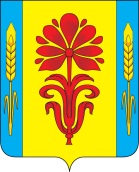 СЧЕТНАЯ ПАЛАТАБУГУРУСЛАНСКОГО РАЙОНАул. Московская, 52 «а», г. Бугуруслан, Оренбургская обл., 461630, тел./факс (35352) 2-38-85 E-mail: sp.br2012@gmail.com28 марта 2022 года                                                                             №2/22
ЗАКЛЮЧЕНИЕпо результатам проведения внешней проверки годового отчета об исполнении бюджета Аксаковского сельсовета Бугурусланского района за 2021 год.Основание для проведения проверки: ст.264.4 Бюджетного кодекса Российской Федерации, Решение Совета депутатов Бугурусланского района от 20.10.2011 №79 «О создании МКУ Счётная палата МО «Бугурусланский район», Соглашение о передаче полномочий №1 от 11.01.2022, приказ председателя Счетной палаты о проведении внешней проверки №3-од от 28.02.2022.Цель проверки: определение полноты и достоверности показателей годовой бюджетной отчетности по исполнению бюджета Аксаковского сельсовета Бугурусланского района за 2021 год, анализ исполнения бюджета .Объект проверки: бюджетная отчетность муниципального образования «Аксаковский сельсовет» Бугурусланского района.Должностными лицами в проверяемом периоде являлись: Глава администрации: Конаков Иван Николаевич.Ведущий бухгалтер сельского поселения: Абрашина Елена Николаевна.Срок проведения проверки: с 01 по 25 марта 2022 года.Предоставление затребованных документов и информации: препятствий в проведении проверки отмечено не было.Перечень законодательных и других нормативных правовых актов:Бюджетный кодекс Российской Федерации;Федеральный закон от 06.12.2011 №402-ФЗ «О бухгалтерском учете»;Приказ Минфина России от 01.12.2010 №157н «Об утверждении Единого плана счетов бухгалтерского учета для органов государственной власти (государственных органов), органов местного самоуправления, органов управления государственными внебюджетными фондами, государственных академий наук, государственных (муниципальных) учреждений и Инструкции по его применению»;Приказ Минфина России от 06.12.2010 №162н «Об утверждении Плана счетов бюджетного учета и Инструкции по его применению»; Приказ Минфина России от 28.12.2010 №191н «Об утверждении Инструкции о порядке составления и представления годовой, квартальной и месячной отчетности об исполнении бюджетов бюджетной системы Российской Федерации» (далее  Инструкция 191н);Решение Совета депутатов «О бюджете муниципального образования Аксаковский сельсовет на 2021 год и плановый период 2022 и 2023 годов» № 20  от 28.12.2020, «О внесении изменений в решение Совета депутатов «О бюджете муниципального образования Аксаковский сельсовет на 2021 год и плановый период 2022 и 2023 годов» №63 от 28.12.2021 года (далее – Решение о бюджете№63 от 28.12.2021)На основании ст.6 Бюджетного кодекса Российской Федерации муниципальное образование «Аксаковский сельсовет» Бугурусланского района является главным распорядителем бюджетных средств,  главным администратором доходов бюджета. Подведомственных главных распорядителей бюджетных средств и главных администраторов доходов бюджета не имеет.Анализ составления и представления бюджетной отчетности.Соблюдение сроков представления отчетности.Годовая бюджетная отчетность муниципального образования «Аксаковский сельсовет» за 2021 год была представлена в  срок, установленный Положением о бюджетном процессе.Оценка полноты бюджетной отчетности.Муниципальное образование «Аксаковский сельсовет» (далее – Аксаковский сельсовет) представил к проверке один комплект бюджетной отчетности. Бюджетная отчетность представлена к проверке на бумажном носителе с сопроводительным письмом, в сброшюрованном виде, пронумерована, составлена нарастающим итогом с начала года в рублях с точностью до второго десятичного знака после запятой, что соответствует предъявляемым требованиям.Отдельные показатели, сформировавшиеся в бюджетном учете с отрицательным значением, отражены в бюджетной отчетности со знаком «минус».  Представленная бюджетная отчетность подписана главой администрации, руководителем МКУ «ЦБ МУА» и ведущим бухгалтером.В состав бюджетной отчетности включены формы бюджетной отчетности, предусмотренные п.11 Инструкции 191-н.Вместе с тем отмечено, что в составе отчета представлена ф.0503166 «Сведения об исполнении мероприятий в рамках целевых программ», которая содержит информацию о результатах выполнения муниципальных программ за отчетный период, тогда как согласно п.164 Инструкции 191н ф. 0503166 оформляется получателями средств федерального бюджета.Соответствие содержания форм бюджетной отчетности требованиям Инструкции 191н в разрезе отчетных форм.Пояснительная записка (ф.0503160), представленная  Аксаковским сельсоветом, содержит текстовую часть, таблицы, которые характеризуют финансово-хозяйственную деятельность в течение отчетного финансового года.Проверка содержания форм представленной бюджетной отчетности и порядка их составления показала:- в ф.0503121 «Отчет о финансовых результатах» не заполнен реквизитСоблюдение контрольных соотношений между показателями форм бюджетной отчетности.Выборочная проверка отдельных контрольных соотношений между показателями форм бюджетной отчетности, установленных письмами Федерального казначейства для главного распорядителя средств бюджета, а также логической и арифметической увязки отчетных показателей показала:- в соответствии с Инструкцией 191н Баланс исполнения бюджета (ф. 0503120) сформирован на основании сводного Баланса главного распорядителя средств (ф.0503130) и сводного годового Баланса  по поступлениям и выбытиям бюджетных средств (ф.0503140) путем объединения показателей по строкам и графам отчетов, с одновременным исключением взаимосвязанных показателей; - проверкой взаимосвязанных показателей Баланса главного распорядителя средств (ф.0503130) и ф.0503168 «Сведения о движении нефинансовых активов», ф.0503169 «Сведения по дебиторской и кредиторской задолженности» на начало и конец отчетного периода, а также с ф.05013110 «Справка по заключению счетов бюджетного учета отчетного финансового года» по финансовому результату текущего года расхождения не установлены;- показатели Отчета о финансовых результатах деятельности (ф.0503121) на 01 января 2022 года подтверждаются данными справки ф.0503110 «Справкапо заключению счетов бюджетного учета отчетного финансового года»;- проверкой взаимосвязанных показателей Отчета об исполнении бюджета (ф.0503117) и ф.0503164 «Сведения об исполнении бюджета» расхождения не установлены;- показатели форм 0503123 «Отчет о движении денежных средств» и 0503124 «Отчет о кассовом поступлении и выбытии бюджетных средств» на 01.01.2022 соответствуют показателям ф.0503117 «Отчет об исполнении бюджета»;- раздел 1 «Доходы бюджета» (графа 4) Отчёта об исполнении бюджета (ф.0503117) соответствует объемам бюджетных назначений, закрепленных в Приложении №1 «Поступление доходов в бюджет муниципального образования по кодам видов доходов, подвидов доходов на 2021 год и на плановый период 2022 и 2023 годов» к Решению о бюджете от №63 от 28.12.2021.- раздел 2 «Расходы бюджета» (графа 4) соответствует объемам бюджетных назначений, закрепленных в Приложении №2 «Распределение бюджетных ассигнований бюджета муниципального образования по разделам, подразделам, целевым статьям (муниципальным программам и непрограммным направлениям деятельности) группам и подгруппам видов расходов классификации расходов  на 2021 год и на плановый период 2022 и 2023 годов» к  Решению о бюджете от №63 от 28.12.2021.Анализ исполнения бюджета Аксаковского сельсовета.Основные параметры исполнения бюджета за 2021 год.За 2021 год в бюджет сельсовета поступило 9 943,0  тыс. рублей доходов, что составило 101,3% по отношению к годовым плановым назначениям (9 812,7 тыс. рублей). Расходы из бюджета Аксаковского сельсовета за отчетный год произведены в сумме 9 255,3 тыс. рублей, что составляет 84,2% к годовым бюджетным назначениям (10 988,4 тыс. рублей). За отчетный год бюджет характеризуется превышением доходов над расходами в сумме 687,7 тыс. рублей. Утвержденными бюджетными назначениями прогнозировался дефицит бюджета в сумме 1 175,7 тыс. рублей.Анализ исполнения бюджета по доходамПо результатам исполнения бюджета за 2021 год в структуре доходов преобладает доля безвозмездных поступлении на которую приходится 52,0% (5 173,8 тыс. рублей) доходов бюджета, Доля  собственных (налоговых и неналоговых) доходов составила– 48,0% (4 769,2 тыс. рублей). руппа доходов «НАЛОГОВЫЕ И НЕНАЛОГОВЫЕ ДОХОДЫ» исполнена в размере 4 769,2 тыс. рублей, что составляет 101,3% от годового объема утвержденных бюджетных назначений (4 638,9 тыс. рублей).Показатели, характеризующие исполнение бюджетных назначений по налоговым и неналоговым доходам за 2021 год приведены в таблице 1. Таблица 1( рублей)Годовые бюджетные назначения, утвержденные по группе доходов «БЕЗВОЗМЕЗДНЫЕ ПОСТУПЛЕНИЯ» (5 173,8 тыс. рублей), по состоянию на 01.01.2022  исполнены на 100% в сумме 5 173,8 тыс. рублей..Показатели, характеризующие исполнение бюджетных назначений по безвозмездным поступлениям за 2021 год приведены в таблице 2. Таблица 2 (рублей)2.3. Анализ исполнения бюджета по расходамРасходы из бюджета Аксаковского сельсовета за 2021 год профинансированы в сумме 9 255,3 тыс. рублей, или 84,2% к годовым бюджетным назначениям (10 988,4 тыс. рублей).Сведения об исполнении бюджета по расходам за 2021  год в сравнении с годовыми бюджетными назначениями на 2021 год приведены в таблице 3.Таблица 3 (рублей)Основную долю в расходах бюджета Аксаковского  сельсовета за 2021 год занимают расходы по разделам «Общегосударственные вопросы» - 28,6% (2 642,2 тыс. рублей), «Национальная экономика» - 29,2 % (2 705,6 тыс. рублей), Жилищно-коммунальное хозяйство» – 27,0% (2 502,6 тыс. рублей). 2.4. Анализ исполнения муниципальных программ.В соответствии с представленной бюджетной отчетностью годовые бюджетные назначения и их исполение в 2021 году по программам составило: Всего на реализацию муниципальных программ израсходовано 9 251,8 тыс. рублей, или 84,2% от утвержденного объема бюджетных назначений 10 982,9 тыс. рублей. Не исполнены бюджетные назначения по программе   «Жилищно-коммунальное хозяйство муниципального образования Аксаковский сельсовет Бугурусланского района Оренбургской области на 2019-2024 годы»   в размере 822,1 тыс. рублей или  23,3% от бюджетных назначений. По программе «Развитие сети внутрипоселковых автомобильных дорог местного значения на территории муниципального образования Аксаковский сельсовет Бугурусланского района Оренбургской области на 2019-2024 годы» неисполнение составило 720,6 тыс. рублей или 21,0%.2.5. Результаты проведенных инвентаризаций.По данным Пояснительной записки, в ходе инвентаризации, проведенной администрацией Аксаковского сельсовета (распоряжение главы № 44-р от 15.12.2021), расхождений не установлено.3. Анализ состояния дебиторской (кредиторской) задолженности.Дебиторская задолженность по данным бюджетной отчетности на начало отчетного периода числилась в сумме  8 187,6 тыс. рублей, включая 7 818,9 тыс. рублей по счету 120551000  «Расчеты по поступлениям текущего характера от других бюджетов бюджетной системы Российской Федерации». Просроченная задолженность составляла  353,7 тыс. рублей по счету 120511000 «Расчеты с плательщиками налоговых доходов».  На 01.01.2022 дебиторская задолженность составила 13 324,9 тыс. рублей, включая 9 506,1 тыс. рублей по счету 120551000  «Расчеты по поступлениям текущего характера от других бюджетов бюджетной системы Российской Федерации» и 3 330,0 тыс. рублей по счету 120523000 «Расчеты по доходам от платежей при пользовании природными ресурсами» по договорам аренды земельных участков на 5 лет. Просроченная задолженность составила  315,1 тыс. рублей по счету 120511000 «Расчеты с плательщиками налоговых доходов». На начало 2021 года кредиторская задолженность составила 266,9 тыс. рублей. На конец 2021 года кредиторская задолженность по Аксаковскому сельсовету составляет 209,3 тыс. рублей по счету 120511000 «Расчеты с плательщиками налоговых доходов». Просроченная кредиторская задолженность на конец отчётного периода отсутствует.ВЫВОДЫ.1. Годовая бюджетная отчетность муниципального образования «Аксаковский сельсовет» за 2021 год была представлена в Счетную палату в соответствии с установленными сроками. Замечания по соответствию представленных  форм бюджетной отчетности требованиям Инструкции 191н изложены в п.1.2, п.1.3 настоящего Заключения.2. Проверка контрольных соотношений взаимосвязанных показателей отчетных форм, логической и арифметической увязки отчетных показателей несоответствий не выявила.3. За 2021 год в бюджет сельсовета поступило 9 943,0  тыс. рублей доходов, что составило 101,3% по отношению к годовым плановым назначениям (9 812,7 тыс. рублей). Расходы из бюджета Аксаковского сельсовета за отчетный год произведены в сумме 9 255,3 тыс. рублей, что составляет 84,2% к годовым бюджетным назначениям (10 988,4 тыс. рублей). За отчетный год бюджет характеризуется превышением доходов над расходами в сумме 687,7 тыс. рублей. Утвержденными бюджетными назначениями прогнозировался дефицит бюджета в сумме 1 175,7 тыс. рублей.4. Просроченная дебиторская задолженность по данным межрайонной ИФНС №3 на 01.01.2022 составила  315,1 тыс. рублей по счету 120511000 «Расчеты с плательщиками налоговых доходов».  Кредиторская задолженность на конец отчетного периода составляет 209,3 тыс. рублей по счету 120511000 «Расчеты с плательщиками налоговых доходов». Просроченная кредиторская задолженность отсутствует.РЕКОМЕНДУЕМ:1. Администрации Аксаковского сельсовета принять к сведению замечания, указанные в Заключении, и принять меры по их устранению.2. Депутатам Совета депутатов Аксаковского сельсовета рекомендуем рассмотреть Отчет об исполнении бюджета Аксаковского сельсовета Бугурусланского района за 2021 год с учетом внесенных поправок.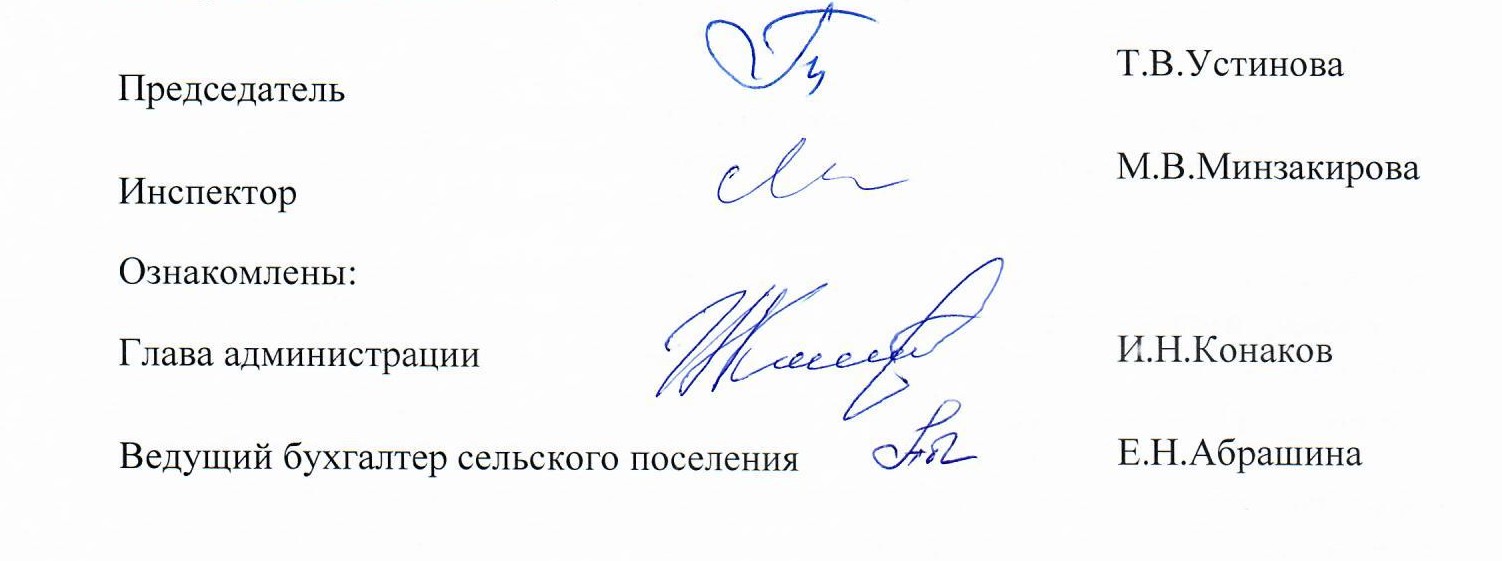 Централизованная бухгалтерияЦентрализованная бухгалтерия(наименование, ОГРН, ИНН, КПП, местонахождение)Наименование показателяУтвержденные бюджетные назначенияИсполненоИсполнение (+,-)Процентное исполнение Наименование показателяУтвержденные бюджетные назначенияИсполненоИсполнение (+,-)Процентное исполнение Данные ф. 0503117Данные ф. 0503117Данные ф. 0503117Данные ф. 0503117Доходы бюджета - всего9 812 741,719 943 006,99130 265,28101,33%в том числе:НАЛОГОВЫЕ И НЕНАЛОГОВЫЕ ДОХОДЫ4 638 900,004 769 196,76130 296,76102,81%НАЛОГИ НА ПРИБЫЛЬ, ДОХОДЫ301 000,00350 559,9949 559,99116,47%Налог на доходы физических лиц301 000,00350 559,9949 559,99116,47%НАЛОГИ НА ТОВАРЫ (РАБОТЫ, УСЛУГИ), РЕАЛИЗУЕМЫЕ НА ТЕРРИТОРИИ РОССИЙСКОЙ ФЕДЕРАЦИИ1 815 900,001 850 750,8734 850,87101,92%Акцизы по подакцизным товарам (продукции), производимым на территории Российской Федерации1 815 900,001 850 750,87- 850,87101,92%НАЛОГИ НА СОВОКУПНЫЙ ДОХОД119 000,00181 337,0062 337,00152,38%Единый сельскохозяйственный налог119 000,00181 337,0062 337,00152,38%НАЛОГИ НА ИМУЩЕСТВО1 209 000,00918 361,78-290 638,2275,96%Налог на имущество физических лиц25 000,0065 294,1640 294,16261,18%Земельный налог1 184 000,00853 067,62-330 932,3872,05%ГОСУДАРСТВЕННАЯ ПОШЛИНА1 000,001 500,00500,00150,00%ДОХОДЫ ОТ ИСПОЛЬЗОВАНИЯ ИМУЩЕСТВА, НАХОДЯЩЕГОСЯ В ГОСУДАРСТВЕННОЙ И МУНИЦИПАЛЬНОЙ СОБСТВЕННОСТИ605 000,001 105 081,58500 081,58182,66%Доходы, получаемые в виде арендной платы за земли после разграничения государственной собственности на землю, а также средства от продажи права на заключение договоров аренды указанных земельных участков (за исключением земельных участков бюджетных и автономных учреждений)605 000,001 105 081,58500 081,58182,66%ДОХОДЫ ОТ ОКАЗАНИЯ ПЛАТНЫХ УСЛУГ И КОМПЕНСАЦИИ ЗАТРАТ ГОСУДАРСТВА588 000,00361 605,54-226 394,4661,50%Наименование показателяУтвержденные бюджетные назначенияИсполненоИсполнение (+,-)Процентное исполнение Наименование показателяУтвержденные бюджетные назначенияИсполненоИсполнение (+,-)Процентное исполнение Данные ф. 0503117Данные ф. 0503117Данные ф. 0503117Данные ф. 0503117БЕЗВОЗМЕЗДНЫЕ ПОСТУПЛЕНИЯ5 173 841,715 173 810,23-31,48100БЕЗВОЗМЕЗДНЫЕ ПОСТУПЛЕНИЯ ОТ ДРУГИХ БЮДЖЕТОВ БЮДЖЕТНОЙ СИСТЕМЫ РОССИЙСКОЙ ФЕДЕРАЦИИ5 173 841,715 173 810,23-31,48100Дотации бюджетам бюджетной системы Российской Федерации4 627 441,714 627 410,23-31,48100Субсидии бюджетам бюджетной системы Российской Федерации (межбюджетные субсидии)434 700,00434 700,000100Субвенции бюджетам бюджетной системы Российской Федерации111 700,00111 700,000100Наименование показателяУтвержденные бюджетные назначенияИсполненоИсполнение (+,-)процент исполнения Данные ф. 0503117Данные ф. 0503117Данные ф. 0503117Данные ф. 0503117Расходы бюджета - всего10 988 422,879 255 272,21-1 733 150,6684,23%в том числе:ОБЩЕГОСУДАРСТВЕННЫЕ ВОПРОСЫ2 832 343,952 642 205,91-190 138,0493,29%НАЦИОНАЛЬНАЯ ОБОРОНА102 000,00102 000,000,00100,00%НАЦИОНАЛЬНАЯ БЕЗОПАСНОСТЬ И ПРАВООХРАНИТЕЛЬНАЯ ДЕЯТЕЛЬНОСТЬ109 285,56109 058,02-227,5499,79%НАЦИОНАЛЬНАЯ ЭКОНОМИКА3 426 281,162 705 644,09-720 637,0778,97%ЖИЛИЩНО-КОММУНАЛЬНОЕ ХОЗЯЙСТВО3 318 072,202 502 568,74-815 503,4675,42%КУЛЬТУРА, КИНЕМАТОГРАФИЯ1 200 440,001 193 795,45-6 644,5599,45%Наименование программы, подпрограммыУтверждено бюджетной росписью, с учетом изменений, руб.Исполнено, руб.Исполнение (+,-), руб.Наименование программы, подпрограммыУтверждено бюджетной росписью, с учетом изменений, руб.Исполнено, руб.Исполнение (+,-), руб.1234Муниципальная программа «Жилищно-коммунальное хозяйство муниципального образования Аксаковский сельсовет Бугурусланского района Оренбургской области на 2019-2024 годы»3 528 512,202 706 364,19-822 148,01Муниципальная программа «Развитие сети внутрипоселковых автомобильных дорог местного значения на территории муниципального образования Аксаковский сельсовет Бугурусланского района Оренбургской области на 2019-2024 годы»3 426 281,162 705 644,09-720 637,07Муниципальная программа «Обеспечение первичной пожарной безопасности в муниципальном образовании Аксаковский сельсовет Бугурусланского района Оренбургской области на 2019-2024 годы»99 585,5699 358,02-227,54Муниципальная программа  «Реализация муниципальной политики на территории муниципального образования Аксаковсккий сельсовет Бугурусланского района Оренбургской области» на 2019-2024 годы, Обеспечение деятельности органов местного самоуправления3 894 543,953 706 405,91-188 138,04Муниципальная программа  «Использование и охрана земель на территории муниципального образования Аксаковский сельсовет Бугурусланского района Оренбургской области» на 2021-2026 годы34 000,0034 000,000,00Всего программных расходов10 982 922,879 251 772,21-1 731 150,66